Publicado en Bruselas el 30/06/2016 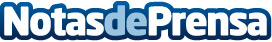 La Comisión Europea propone nuevas normas encaminadas a reforzar la protección de los menores en litigios familiares transfronterizosDatos de contacto:Nota de prensa publicada en: https://www.notasdeprensa.es/la-comision-europea-propone-nuevas-normas Categorias: Internacional Derecho Ocio para niños http://www.notasdeprensa.es